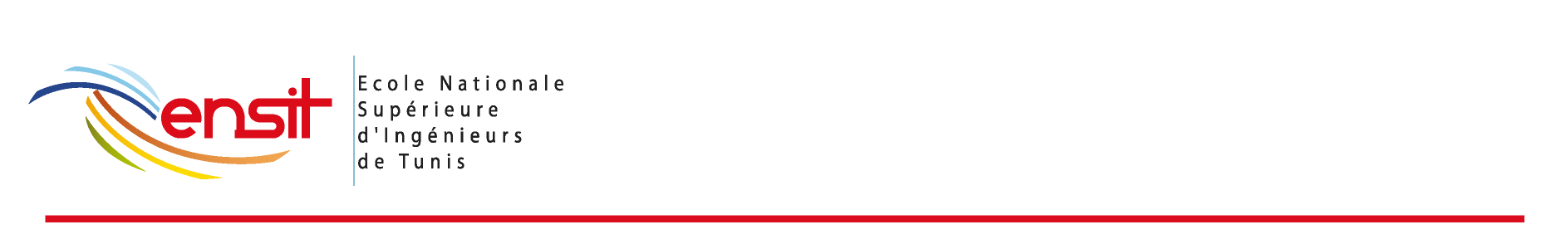 DEMANDE de prolongation D’INSCRIPTION AU DOCTORAT                   A-U : 2016/2017                                               Numéro CIN ou Passeport (pour les étrangers) :    /    /   /   /   /   /   /   /   /   /   /Nationalité :………………………………………………………………………Nom :………………………………… ………….                  Prénom :………………………………………….Date et Lieu de naissance : …… /….    / …….......         à……………………….        Sexe :          Masculin  [   ]            Féminin [   ]             Etat civil :   Célibataire [  ]                      Marié  [  ]       Divorcé  [  ]       Veuf [  ]Adresse (N° et Rue) :…………………………………………………….Ville :………………………  Gouvernorat :……………       Code postal :……………Numéro du téléphone :……………………………………………………………………….Profession :………………………………………………………………………………………….Employeur :………………………………………………………………………………………….Adresse Electronique :………………………………………………………………………...Date de recrutement :………………………………………………………………………Sujet du doctorat......................................................................................................................................................................................................................................................................................................................................Je déclare sur l’honneur que les informations fournies sont exactes.                                                                                                                                                               Tunis le :                                                                                                                                                           Signature  Pièces à fournir   *L’ensemble des trois inscriptions en doctorat  effectuées  par l’étudiant.* Décision de la prolongation d’une année universitaire au doctorat.     Spécialité :…………………………………………………………………………………………………………………………………….Les Etudes universitaires antérieures (Poursuivies Depuis l’inscription au mastère).Les Etudes universitaires antérieures (Poursuivies Depuis l’inscription au mastère).Les Etudes universitaires antérieures (Poursuivies Depuis l’inscription au mastère).Les Etudes universitaires antérieures (Poursuivies Depuis l’inscription au mastère).Les Etudes universitaires antérieures (Poursuivies Depuis l’inscription au mastère).Année UniversitaireEtablissementDiplômeNiveau d’étudesRemarquesAvis du professeur  encadreurAvis de la commission de thèseAvis du directeur de l’établissement           Tunis le :…………………….      Signature          Tunis le :……………………  SignatureTunis le :…………………….       Signature